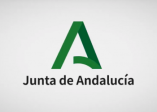 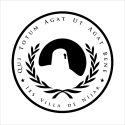 CONSEJERÍA DE EDUCACIÓN Y DEPORTESOLICITUD DE JUSTIFICACIÓN DE FALTA DE ASISTENCIA Y/O RETRASO A CLASED./Dña.______________________________________________, con DNI_________________, padre/madre/tutor/a legal del alumno/a________________ ___________________________, con DNI __________________, matriculado en el curso ___ grupo____, solicito la justificación de la/s falta/s de asistencia a clase o retraso/s de mi hijo/a que tuvo/tuvieron lugar el día _________________, o en el periodo comprendido del______________ al _____________ de_____________ por el/los siguientes motivos: ______________________________________________________________________________________________________________________________________________________________________________________________Y para que surta los efectos oportunos ante el/la tutor/a o ante la Jefatura de Estudios, firmo la presente justificación. En ______________, a ____ de ______________ de 20___Fdo: _______________________________ (padre/madre/representante legal)Documentación que se adjunta: ____________________________________________________________________________________________________________________________________________________________________________________________________________________________________________________________________________________________________________________________________________________________-----------------------------------------------------------------------------------------------------------------------------------------------------------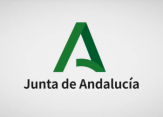 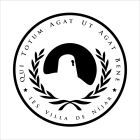                                                                                                       CONSEJERÍA DE EDUCACIÓN Y DEPORTE                                                                                                          SOLICITUD DE JUSTIFICACIÓN DE FALTA DE ASISTENCIA Y/O RETRASO A CLASED./Dña.______________________________________________, con DNI_________________, padre/madre/tutor/a legal del alumno/a________________ ___________________________, con DNI __________________, matriculado en el curso ___ grupo____, solicito la justificación de la/s falta/s de asistencia a clase o retraso/s de mi hijo/a que tuvo/tuvieron lugar el día _________________, o en el periodo comprendido del______________ al _____________ de_____________ por el/los siguientes motivos: ______________________________________________________________________________________________________________________________________________________________________________________________Y para que surta los efectos oportunos ante el/la tutor/a o ante la Jefatura de Estudios, firmo la presente justificación. En ______________, a ____ de ______________ de 20___Fdo: _______________________________ (padre/madre/representante legal)Documentación que se adjunta: ____________________________________________________________________________________________________________________________________________________________________________________________________________________________________________________________________________________________________________________________________________________________